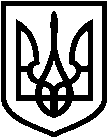 СВАТІВСЬКА  РАЙОННА  ДЕРЖАВНА АДМІНІСТРАЦІЯ  ЛУГАНСЬКОЇ ОБЛАСТІВІДДІЛ  ОСВІТИпл. Радянська, . Сватове, 92600  тел.факс (06471) 3-18-61,  3-15-17E-mail: osvita_svt@ukr.net Код ЄДРПОУ 02142106НАКАЗ«18»березня 2016 р.				№82м. СватовеПро підсумки державноїатестації навчально-виховногокомплексу «Петрівськазагальноосвітня школа І-ІІІ ступенів – дошкільний навчальний заклад»Сватівської районної ради Луганської областіВідповідно до частини третьої статті 21 Закону України «Про дошкільну освіту», частини третьої статті 40 Закону України «Про загальну середню освіту», пунктів 12-14 Порядку державної атестації дошкільних, загальноосвітніх, позашкільних навчальних закладів, затвердженого наказом Міністерства освіти і науки України від 30.01.2015 № 67, зареєстрованого в Міністерстві юстиції України 14 лютого 2015 року за № 173/26618, наказу  відділу освіти Сватівської райдержадміністрації від 20.03.2016 №13 «Про проведення державної атестації навчально-виховного комплексу «Петрівська загальноосвітня школа І-ІІІ ступенів – дошкільний навчальний заклад» Сватівської районної ради Луганської області», на підставі аргументованого висновку атестаційної комісії щодо результатів атестаційної експертизи навчально-виховного комплексу «Петрівська загальноосвітня школа І-ІІІ ступенів – дошкільний навчальний заклад» Сватівської районної ради Луганської області та встановивши, що освітні послуги навчально-виховного комплексу «Петрівська загальноосвітня школа І-ІІІ ступенів – дошкільний навчальний заклад» Сватівської районної ради Луганської області відповідають Базовому компоненту дошкільної освіти в Україні, Державному стандарту початкової загальної середньої освіти, затвердженому постановою Кабінету Міністрів України від 20.04.2011 №462, та Державному стандарту базової і повної загальної середньої освіти, затвердженому постановою Кабінету Міністрів України від 23.11.2011 №1392,НАКАЗУЮ:     Визнати навчально-виховний комплекс «Петрівська загальноосвітня школа І-ІІІ ступенів – дошкільний навчальний заклад» Сватівської районної ради Луганської області атестованим.        Головному спеціалісту відділу освіти (Літвін Є.М.):     Забезпечити невідкладне ознайомлення директора, трудового колективу НВК «Петівська ЗОШ І-ІІІ ст.-ДНЗ» та батьківської громадськості з цим наказом.       Здійснити заходи щодо оприлюднення результатів державної атестації навчально-виховного комплексу через засоби масової інформації.Під час проведення перевірки (інспектування) з питань, пов’язаних з навчально-виховною діяльністю, враховувати висновки щодо результатів атестаційної експертизи та рекомендації, надані атестаційною комісією щодо підвищення якості надання освітніх послуг у НВК «Петівська ЗОШ І-ІІІ ст.-ДНЗ».Передбачити в річному плануванні на 2016 рік перевірку виконання рекомендацій за результатами державної атестації НВК «Петівська ЗОШ І-ІІІ ст.-ДНЗ» та здійснювати контроль за виконанням заходів до повної їх ліквідації.Оприлюднити результати державної атестації НВК «Петівська ЗОШ І-ІІІ ст.-ДНЗ» у друкованому засобі масової інформації та на веб-сайті відділу освіти.     Директору НВК «Петівська ЗОШ І-ІІІ ст.-ДНЗ» (Ткач К.П.):3.1  Ознайомити трудовий колектив та батьківську громадськість НВК «Петівська ЗОШ І-ІІІ ст.-ДНЗ» з цим наказом.    Забезпечити реалізацію рекомендацій щодо підвищення якості надання освітніх послуг населенню.      Контроль за виконанням даного наказу залишаю за собою.Начальник відділу                                                          О.П.ЮхновецьЛітвін(3-36-40)